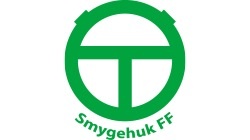                                         Fotografering, videofilmningPå fotbollsträningen och matcher tar vi ibland fotografier eller filmar barnen. Fotografierna och filmerna använder vi för att lägga ut på hemsidan eller annat forum t.ex. klubbtidning.Vi behöver få vårdnadshavarens tillstånd att fotografera, videofilma ert barn i vår verksamhet.Här nedan olika alternativ och vi vill att ni svarar på samtliga.Jag / vi samtycker till att vårt barn får fotograferas och att fotografiet får visas på Lagets Hemsida samt annat forum.Ja 		Nej2.	Jag / vi samtycker till att vårt barn får filmas och filmen får visas på Lagets Hemsida samt annat forum.Ja		Nej3.	Jag / vi samtycker till att vårt barn får namnges på Lagets 	hemsida eller annat forum.Ja		NejBarnets namn:_________________________________________________________________________________________Datum och underskrift av vårdnadshavare________________________________________________________Namnförtydligande